Berechnen Sie die Kosten, für die jweils verbrauchten Einheiten und rechnen Sie aus, welche Gesamtkosten für die jeweiligen Wohnungen anfallen.Die Kosten ergeben sich aus den Einheiten und dem Preis pro EinheitDie Pauschale errechnet sich aus der Summe der Grundgebühren, der Wartung (pauschal) und dem Strom (pauschal) 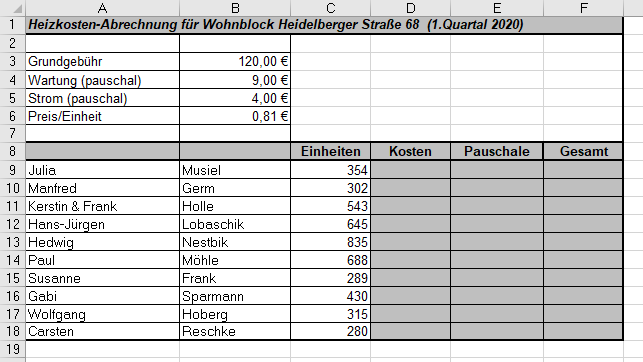 Für Notizen:	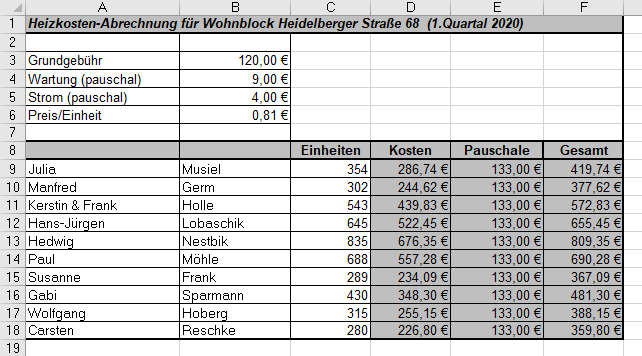 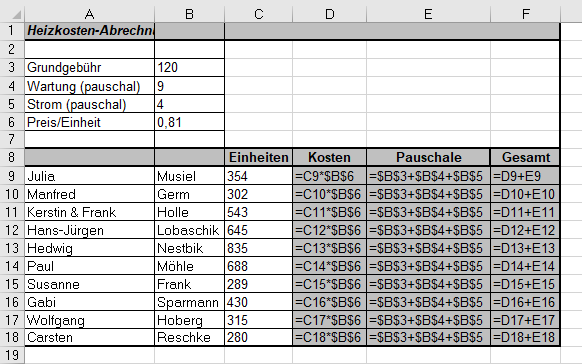 Für Notizen: 	